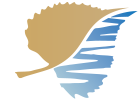 SOUPSSoup Du Jour-Ask your server for today’s Selection						7Slow Simmered Pork Green Chili with Fresh Cilantro, Smoked Pork Shoulder, Hatch Green Chilisand Lime						7SALADSClassic Caesar Salad with Baby Romaine, Rosemary Garlic Croutons, Grated Pecorino-Romano and Lemon in our House Made Dressing			9Summer Mixed Berries with Mixed Greens, Toasted Pecans, Shaved Red Onion and Colorado Goat Cheese in Honey Balsamic Vinaigrette 	           10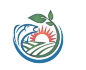 Santa Fe Salad with Mixed Greens, Avocado, Pico de Gallo and Colby-Jack Cheese Topped with Crisp Bacon and Tortilla in a Spicy ChipotleRanch Dressing				           10Frost Creek Cobb Salad with Tomato, Avocado, Crisp Bacon and Screened Egg in Creamy Bleu Cheese Dressing						9Fresh House Made Chicken or Tuna Salad Available as a Plate with Organic Greens and Fresh Fruit or as a Sandwich with Lettuce, Tomato and Choice of Bread 				           12Add to Any Salad: Grilled or Blackened Chicken       4 Grilled or Blackened Shrimp 			             5**Steak or Salmon 					5ENTREES & SANDWICHESFrost Creek All-Natural Beef Hotdog, Handcrafted and Served on a Toasted Roll with your Choice of Toppings. No Hormones, made with nothing but premium Organic Colorado beef.	      		9             “New York Style”- Onion Relish, Brown Mustard“Colorado Style” Green Chili, Bacon & Pepperjack    9“Chicago Style”- Sport Peppers, Relish, Tomato,     Pickle Spear, Onion, Mustard**7 oz Colorado, All Natural, Hormone Free, Gold Canyon Burger with Butter Lettuce, Tomato, Onion and Your Choice of Cheddar, Swiss, Pepperjack, Bleu or Brie	           					           15Add Ons: Bacon, Hatch Green Chilis, Avocado, Grilled Onion, Fried Egg, Jalapenos  		             1 “Matt’s Favorite” New England Lobster Roll Tossed with Bay Spices, Lemon Aioli and Chives 	           15Roasted Tuscan Vegetable Wrap with Yukon Gold Potato, Zucchini, Onion and Rosemary Roasted Tomato with Fresh Pesto Aioli and Preserved Lemon				           13Grilled Ham and Cheese Florentine with Sharp Cheddar, Vine Ripe Tomato, Spinach and Shaved Red Onion on Parmesan Griddled Honey Wheat Bread					           12Corned Beef or Turkey Rueben with Sauerkraut, Swiss and Russian Dressing on Marbled Rye             12Frost Creek Club with Shaved Turkey and Ham, Hickory Smoked Bacon, Butter Lettuce and Tomato on Organic White with Mayo 			           12**Grilled Colorado Ribeye Pita with Herb Aioli, Smoked Onion, Avocado and Tomato Tossed with Feta Cheese and Fried Jalapenos		           16Grilled Colorado Redbird Chicken “Brie-L-T” with Balsamic Onion Jam, Roasted Garlic Aioli and Melted Brie, Bacon, Lettuce and Tomato on a SoftRoll 				         	                        15Thai Sweet Chili Fried Chicken with Cucumber, Onion, Pineapple, Tomato and Cilantro Tossed in Sweet Chili Sesame Glaze over Jasmine Rice	           14Korean BBQ Pork Tacos with Grilled Flour Tortillas, Sweet and Spicy BBQ Glaze and Cucumber-Jalapeño Slaw 						           13All Sandwiches Include Side: French Fries, House Made Potato Chips, Fruit, Side Salad or Onion RingsAquaponically grown and locally sourced greens from Buttercrunch Farms in Eagle.CO.